Publicado en   el 12/08/2014 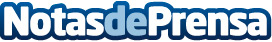 Honda desarrolla un innovador software de visualización 3D para crash testsDatos de contacto:Nota de prensa publicada en: https://www.notasdeprensa.es/honda-desarrolla-un-innovador-software-de Categorias: Software http://www.notasdeprensa.es